Supplementary InformationConstruction of BiOBr/g-C3N4/Bi2O2CO3 Z-scheme photocatalyst with enhanced photocatalytic activityBiao Zhang a, Yu Liu a, *, Kanghong Zhou a, Hongyu Zhu a, Dongxu Gu a, Wei Ge a, Ying Gan a, Jianyuan Hao a, *a School of Materials and Energy, University of Electronic Science and Technology of China, Chengdu, 610054 China* Corresponding author: Yu Liu, Jianyuan Hao,Yu Liu, School of Materials and Energy, University of Electronic Science and Technology of China, Chengdu, 610054, China, E-mail: poly1634@hotmail.com.Jianyuan Hao, School of Materials and Energy, University of Electronic Science and Technology of China, Chengdu, 610054, China, E-mail: jyhao@uestc.edu.cn.1 Experimental1.1 Preparation of BiOBr(BOB) and Bi2O2CO3(BOC) catalystsThe BOB and BOC were prepared by hydrothermal method[1]. Typically, 0.485 g of Bi(NO3)3·5H2O was dissolved in 40 ml deionized water and stirred for 30 min (suspension A). 0.119 g of KBr was added to 40 ml deionized water and sonicated for 30 min (suspension B). Both A and B were mixed thoroughly with continuous stirring for another 30 min. The reactor was put into an oven and kept at 160 °C for 24 h. After being cooled to room temperature, the precipitates were washed with distilled water for three times and dried at 80 °C for 12 h. The BOC was prepared in the same way, except that KBr is replaced by urea (0.3 g).1.2 CharacterizationThe crystalline phases were characterized using an X-ray diffractometer (XRD) (X' Pert PRO, Netherlands) with Cu(Kα) radiation (λ = 1.5406 Å) in the 2θ range of 5 - 80°. Fourier transform infrared spectra (FTIR) of photocatalysts were analyzed by a thermo Fisher Nicolet Is10 spectrometer. The morphology and composition were determined by scanning electron microscopy (SEM) (Hitachi, s-4800, Japan) and energy dispersive spectroscopy (EDS), respectively. Chemical composition of catalysts was determined by X-ray photoelectron spectroscopy (XPS) (ThermoFischer, ESCALAB Xi+, America). The photoluminescence (PL) spectra were measured using a Hitachi F-7000 fluorescence spectrophotometer. UV-vis diffuse reflectance spectra (UV-vis DRS) were detected by UV spectrophotometer (Shimadzu, Japan).1.3 Evaluation of photocatalytic activity30 mg of catalyst was added into 100 mL of rhodamine B (Rh B) solution (20 mg/L). The suspension was kept in the dark for 30 min to establish the adsorption-desorption equilibrium followed by exposure to visible light (LED, 50 W, 400 nm< λ < 800 nm (Fig. S2)) with constant stirring. At given time intervals, 4 ml of suspension was collected and centrifuged (8000 rpm, 5 min) to remove the photocatalyst particles thoroughly. The concentrations of Rh B were analyzed by UV-2450 (SHIMADZU, Japan) at 554 nm. ·O2-, ·OH and h+ were scavenged by benzoquinone (BQ, 0.001M), isopropyl alcohol (IPA, 0.005M), triethanolamine (EDTA-2Na, 0.005M), respectively.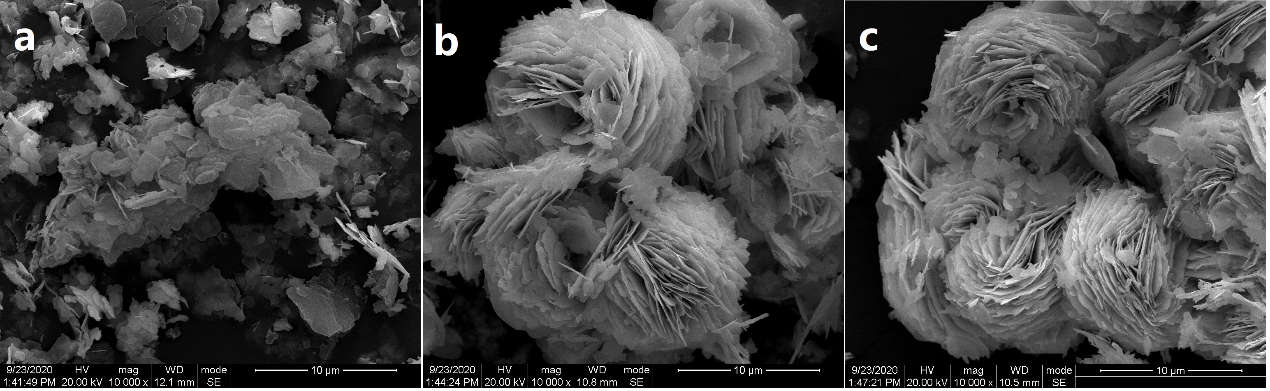 Fig. S1 SEM images of (a) 0.1CN (b) 0.05CN, and (c) 0.025CN.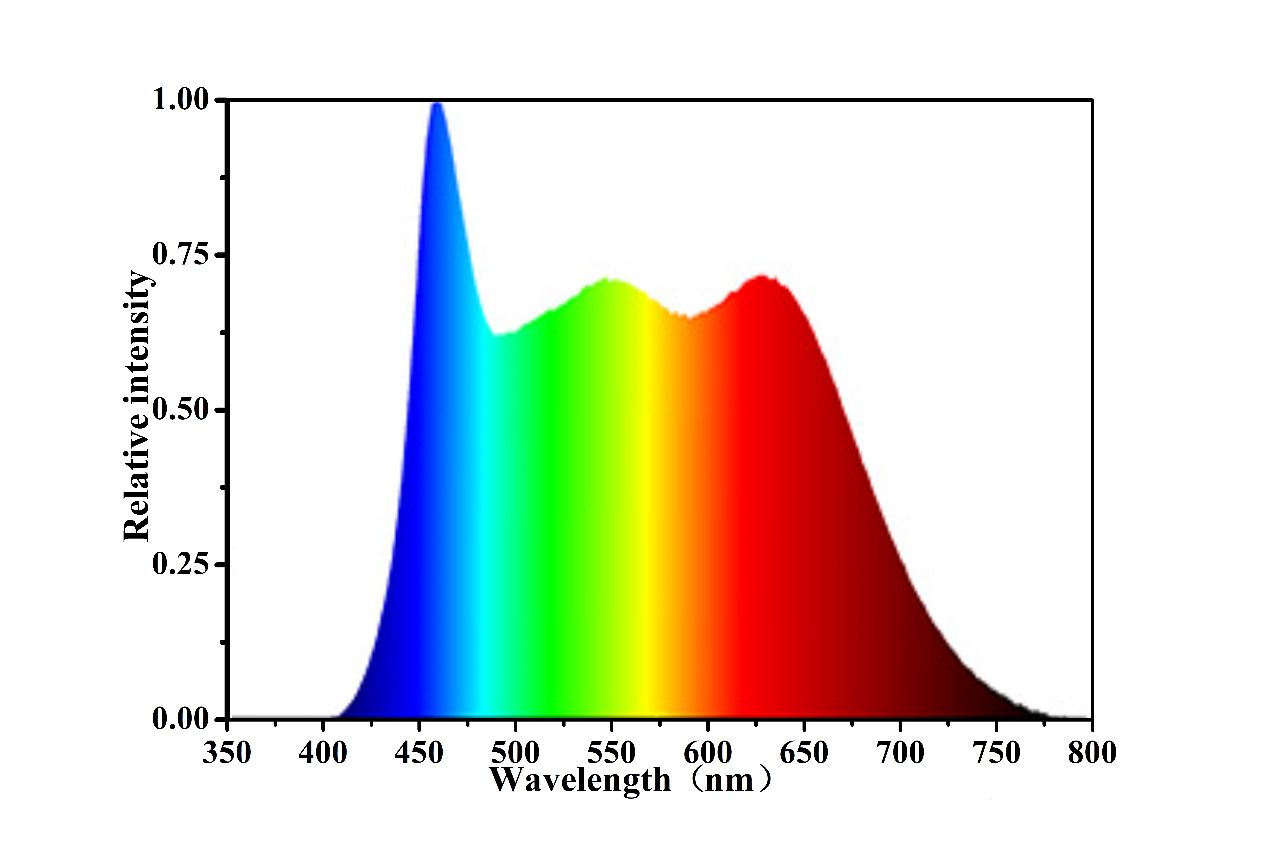 Fig. S2 Emission spectrum of Vis LED light.Table S1Comparisons of Rh B degradation among different photocatalystsReferencesD. Majhi, K. Das, A. Mishra, R. Dhiman, B.G. Mishra, Appl. Catal. B. 260, 118222 (2020).Y. Chen, P. Zhu, M. Duan, J. Li, Z. Ren, P. Wang, Appl. Surf. Sci. 486 198 (2019).M. Xu, J. Yang, C. Sun, Y. Cui, L. Liu, H. Zhao, B. Liang, J. Mater. Sci. 56, 1328 (2020).H. Wang, C. Wang, X. Cui, L. Qin, R. Ding, L. Wang, Z. Liu, Z. Zheng, B. Lv, Appl. Catal. B. 221, 169 (2018).Y. Sun, J. Jiang, Y. Cao, Y. Liu, S. Wu, J. Zou, Mater. Lett. 212, 288 (2018).Z. Zou, C. Xie, S. Zhang, X. Yu, T. Zou, J. Li, J. Alloys Compd. 581, 385 (2013).PhotocatalystsCatalysts qualityInitial concentrationRemoval efficiencyLightTimeRefsPANI/Ag3PO4/NiFe2O425mg10 mg/L (50 mL)nearly 100%65W visible lamp40 min[2]BiVO4/g-C3N4/AgI20mg10 mg/L (50 mL)94.67%500W Xe lamp60 min[3]FeWO4/WO3/Fe2O310mg6 mg/L (50 mL)90%300W Xe lamp80 min[4]g-C3N4/ ZnS/CuS50mg10 mg/L (100 mL)90%500W Xe lamp90 min[5]TiO2/CeO2/Bi2O350mg8 mg/L (100 mL)55%500W Xe lamp120 min[6]BiOBr/g-C3N4/Bi2O2CO330mg20 mg/L (100 mL)98%50WLED60 minThis work